Муниципальное дошкольное образовательное учреждение «Детский сад комбинированного вида с группами для детей с нарушениями речи»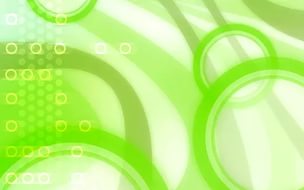 Проект «Краски осени»во второй младшей группе детского садаСоставила:воспитатель логопедической группы №5Евлентьева Л.М.Республика Татарстанг. НижнекамскТема проекта: «Золотые краски осени»Длительность проекта: краткосрочныйУчастники проекта: воспитатели, дети, родителиЦель проекта:Обратить внимание детей на красоту природы родного края, буйство осенних красок.Воспитывать бережное отношение к природе.Задачи проекта:Дать элементарные представления об осени, как времени года.Вызывать интерес к исследованию природы родного края.Формировать умение детей рассматривать иллюстрации, понимать их сюжет, отвечать на вопросы воспитателя.Побуждать детей выражать свои чувства и эмоции при помощи активной речи, постепенно отходя от мимики и жестов.Развивать творчество.Выбор проблемы:Учитывая особенности детей раннего возраста, такие как: наглядно-действенное мышление; минимальный жизненный опыт, а так же то, что малыш может понять только то, что находится непосредственно перед его глазами и с чем он может действовать сам. Мы решили привлечь к изучению темы «Осени» родителей, мотивируя их совершать с детьми целевые прогулки, изготовлять совместно с детьми поделки из природного материала, осуществлять подбор художественной литературы на заданную тему.Этапы проекта:1 этап- подготовительныйВоспитатели:1. Создавать развивающую среду.2. Организовывать работу с родителями.3. Составлять план проекта, разрабатывать конспекты занятий.4. Осуществлять подбор сюжетных картин и художественных произведенийпро осень.Родители:1. Совместно с детьми собирать природный материал для изготовления поделок.2. Дома вместе с детьми изготавливать поделки из природного материала для выставки в детском саду.2 этап- основной (практический)1. Целевые прогулки на участке, а так же по территории детского сада.2. Прослушивание аудиозаписи П.Чайковского «Времена года», «Осень».3. Художественное творчество.4. Чтение художественных произведений посвященных осени, беседы на осеннюю тему.5. Подвижные, дидактические, сюжетно-ролевые игры.3 этап- заключительный1. Выставка поделок, выполненных родителями с детьми дома.Чтение художественной литературы:Я.Тайц «По грибы, по ягоды»М. Пришвин  «Листопад»А.Плещеев «Осень наступила»Н.Калинина «В лесу», «Осеннее»И.Токмакова «Осенние листья»Подвижные игры:«Раздувайся пузырь»«Листопад»«У медведя во бору»«Поедем в лес»«Птички и дождик»Дидактические игры:«Найди такой же листик»«Найди листок, какой покажу»« Подбери лист»«Какое время года»«Что лежит в мешочке»«Сюжетно-ролевые игры:«Детский сад», «Одень куклу на прогулку»«Магазин» (покупаем овощи и фрукты)Беседы:«Время года - осень»« Как изменилась одежда людей»«Какая сегодня погода»«Что мы видели по дороге в детский сад»Презентация«Золотая осень»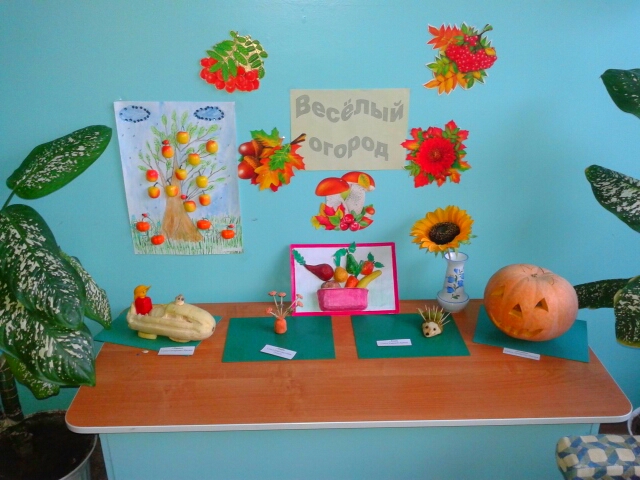 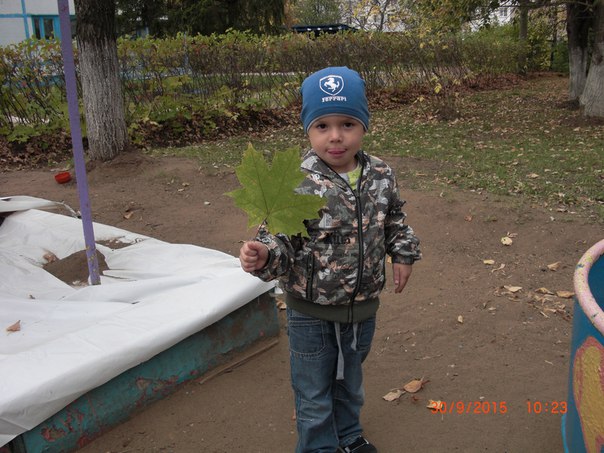 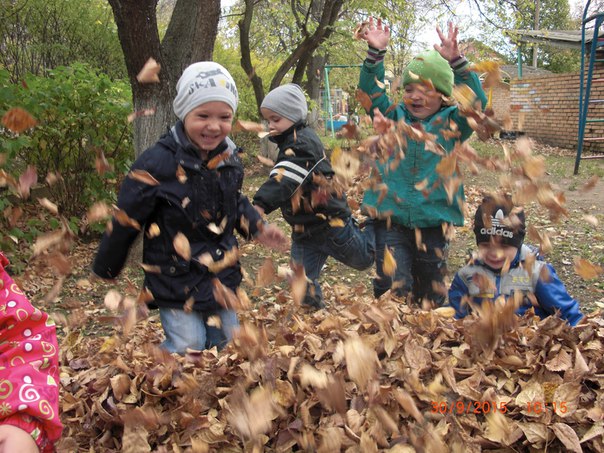 